Grupa „Biedronki”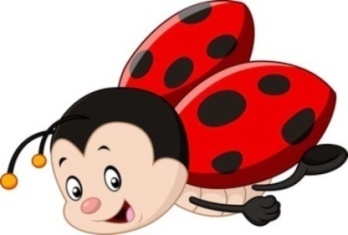 Marzec, tydzień III            Temat tygodnia: Nadchodzi wiosnaCele/ umiejętności dzieci:- pogłębianie wiadomości na temat charakterystycznych zmian zachodzących  w przyrodzie w związku z nową porą roku – wiosną, -rozpoznawanie wiosennych kwiatów, - wyjaśnianie przysłowia W marcu jak w garncu, -ćwiczenia w analizie i syntezie wyrazów, - rozwijanie zainteresowania czytaniem, -odczytywanie symboli atmosferycznych – rozwijanie słownictwa, - ćwiczenia oddechowe - regulowanie siły i kierunku wydechu, -zabawy, ćwiczenia matematyczne – grupowanie elementów w zbiorach   siedmioelementowych, zabawy w dobieranie elementów w zbiorach   do wskazanej liczby elementów, - układanie i rozwiązywanie zadań z treścią- kształtowanie umiejętności   dodawania i odejmowania na konkretach, -  zabawy ruchowe, ćwiczenia grafomotoryczne doskonalenie koordynacji wzrokowo-ruchowej. 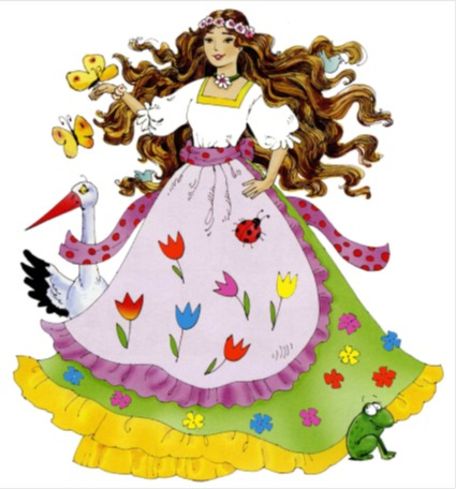 